1. Udbetalingsanmodning – Sjómaq-puljen Underskrevet og udfyldt dokument sendes pr. mail til sjomaq@duf.dkUdfyldes af DUF: Udfyldes af ansøger/kontaktperson:                                                                                                                                                  Vi beder om udbetaling af 80 % af det bevilgede beløb og erklærer samtidigt, at vi er indforstået med de vilkår, der gælder for regnskab og rapporteringen. Kontaktpersonen (eller økonomisk ansvarlig person, hvis kontaktpersonen er under 18 år) er økonomisk ansvarlig overfor DUF. Vi er indforstået med, at tilskud kan kræves helt eller delvist tilbagebetalt, såfremt:Aktiviteten ikke er afviklet som beskrevet i ansøgningen, medmindre andet er aftalt med DUF.Regnskab og afrapportering ikke er indsendt senest en måned efter aktivitetens afslutning.Aktiviteten afsluttes med et overskud. DUF ikke kan godkende regnskabet og beskrivelsen af projektet.Vær opmærksom på, at du skal udskrive og skrive dokumentet under i hånden. Du kan altså ikke skrive dit navn ind på computeren. Kontaktperson:   Dato og underskrift:  Modtaget af DUF: Bevilget tilskud i alt DKK.: Behandlingsdato/konsulent: Beløb til udbetaling: Projektets sagsnummer: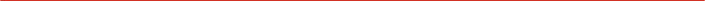 Organisation/forening:Navn på kontaktperson:Adresse:Postnummer og by:Telefonnummer:Mail:Kontooplysninger: (reg. + kontonr. som oplyst i ansøgningen)CVR-nummer: (hvis I er en organisation/forening)CPR-nummer: (hvis I er en projektgruppe)Projektet forventes afsluttet: (dato)